Акт рекламацииКонтактная информация                Информация об оборудованииВНИМАНИЕ!!! Отправка оборудования в ремонт осуществляется за счет Заказчика любой транспортной компанией до офиса компании "Экзотрон Технолоджи" по адресу г. Симферополь, Им Газеты Крымская Правда 6Б, офис 23. Тел +7 (978) 703-60-08, +7 978 805 42 82  .Подпись:Дата:                                                      М.П.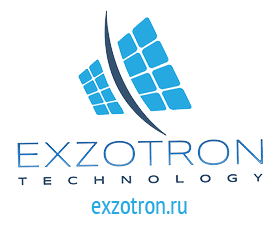 ООО «Экзотрон Технолоджи»ИНН – 9102017659КПП – 910201001р/сч – 40702810402830000001ЗАО «Генбанк»Российская Федерация, Республика Крымг.Симферополь. ул. Им Газеты Крымская Правда 6Б, офис 23, Генеральный Директор - Кузьмук Юрий АндреевичТ. +7 (804) 333-06-73Название компании, юридический адрес клиентаНазвание компании .Адрес для доставкиФИО сотрудника (ответственного)ДолжностьКонтактный телефонE-mailМодель оборудованияСерийный номер оборудованияОписание неисправностей   клиента. Выявленные неисправности при осмотре(проверке) : Выполненные работы :Заключение :